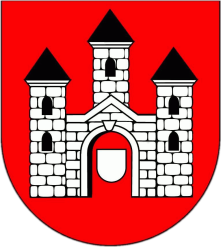 KARTA ZGŁOSZENIOWAIX Przegląd Kapel i Zespołów Ludowych
organizowany w ramach uroczystości „Kochanowski- Przystanek Wesele”.
Przytyk, 03.05.2024 r.Oświadczam, iż każdy zespół zapoznał się z regulaminem przeglądu.………………..…………………………………..ZgłaszającyNazwa śpiewaka, zespołu, kapeli
………………………………………………………………………………………………………………………………………….
Informacjeo reprezentowaniu
Gmina:                                               …………………………………………………………………………………...Sołectwo/Instytucja:  ………………………………………………………………………………….....................................................................KontaktImię i nazwisko lidera zespołu: …………………………………………………………………………………...
Numer telefonu:                             …………………………………………………………………………………...Adres mail: :                                    …………………………………………………………………………………...Kilka słów 
o zespole/kapeli
Rok założenia:                               …………………………………………………………………………………...
Pomysłodawca:                             …………………………………………………………………………………...Skład zespołu/kapeli:                 …………………………………………………………………………………...………………………………………………………………………………………………………………………………….………………………………………………………………………………………………………………………………….Ilość osób w zespole (występujący na scenie)         ……………………………………………………….          Ilość kuponów w zespole (kupony na poczęstunek)  ……………………………………………………..Używane instrumenty:                …………………………………………………………………………………....

Dotychczasowe występy:            …………………………………………………………………………………...
(imprezy w których zespół/kapela uczestniczył)…………………………………………………………………………………………………………………………………..………………………………………………………………………………………………………………………………….
Największe sukcesy:                    …………………………………………………………………………………...…………………………………………………………………………………………………………………………………..
…………………………………………………………………………………………………………………………………..


Pozostałe informacje:…………………………………………………………………………………………………

…………………………………………………………………………………………………………………………………..
…………………………………………………………………………………………………………………………………..…………………………………………………………………………………………………………………………………..
…………………………………………………………………………………………………………………………………..…………………………………………………………………………………………………………………………………..
…………………………………………………………………………………………………………………………………..…………………………………………………………………………………………………………………………………..
…………………………………………………………………………………………………………………………………..Numer Konta ……………………………………………………………………………………………………………..Imię i Nazwisko właściciela konta……………………………………………………………………………….Przetwarzanie danych zgodne z atr.6 ust.1 lit. c. i lit. e. oraz z art. 13. Ust.1 i 2 RODO.